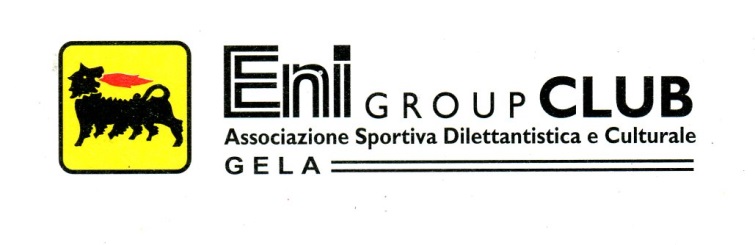 Hotel Caesar Palace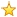 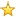 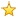 Giardini Naxos (ME)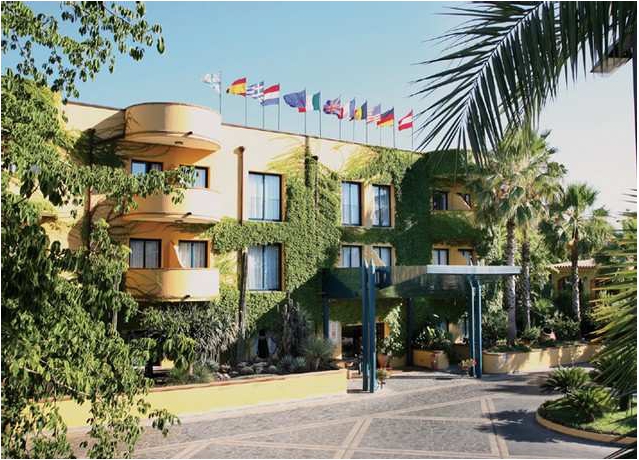 SoggiorniInfrasettimanaliValidità offerta13 - 25 Luglio 2014(Domenica - Venerdì)A NOTTE € 60,00          I ConsiglieriGiacomo Alessi  Franco GiudiceLa Quota comprende:• Sistemazione in Camera Doppia Standard• Trattamento di Pensione Completa• Bevande Incluse ai pastiRiduzioni:• Infant 0/03 anni nc Gratis• 3°/4° Letto Bambini 03/12 anni nc Gratis• 3°/4° Letto Ragazzi 12/16 anni nc 50%• 3°/4° Letto Adulti 20%Supplementi:• Suppl. Camera Singola € 18,00 p.p.p.g.• Suppl. Camera con Balcone € 5,00 p.p.p.g.Tessera Club obbligatoria da pagare in loco• € 5,00 al giorno a persona a partire dai 4 anniTASSA DI SOGGIORNO DA PAGARE OVE PREVISTAOFFERTA CON VALIDITA’ NON RETROATTIVAIl PresidenteNicolò Catalano